НАЧАЛНО УЧИЛИЩЕ „ХРИСТО БОТЕВ” ГРАД ТРОЯН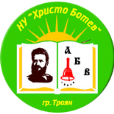 ул. „Мизия” ;  тел.: 0670  627 13 ;  www.nu-hristobotev.com ;e-mail: nu_hr.botev@abv.bg  ====================================================	Утвърждавам:…… Мариана Митова                                           	Директор  НУ „Христо Ботев” – ТроянДНЕВНО РАЗПИСАНИЕ ЗА УЧЕБНАТА 2017/2018 г.
 Организация на учебния ден: 

- Обучението в училището се осъществява в дневна форма на обучение, с едносменен режим.
- Организацията на учебния ден е целодневна:       задължителните учебни часове се провеждат до обяд, а часовете по самоподготовка, заниманията по интереси и организиран отдих и физическа активност - след обяд. 
- Целодневна организация на учебния ден се осъществява в полуинтернатни групи в 1клас, 2 клас,  3 клас, 4клас.
- Часовете  за водене на задължителна документация, за консултиране на родители и ученици (II час на класа), както и часът за организиране и провеждане на спортни дейности се провеждат извън утвърденото седмично разписание по утвърден от директора график.График  на учебните часове за учениците от   I  и  II клас на начален етап на основната образователна степен  :График  на учебните часове  за учениците от  III и IV клас :График  на часовете в ПИГ:ПОЛУИНТЕРНАТНИ  ГРУПИ  в  I клас и  във  II клас:ПОЛУИНТЕРНАТНИ  ГРУПИ   в III клас   и  в  IV клас:УЧЕБНИ ЧАСОВЕНАЧАЛОНА ЧАСА КРАЙНА ЧАСАМЕЖДУЧАСИЕI-ви8 ч.00 мин.8 ч.35 мин.15 минутиII-ри8 ч.50 мин.9 ч.25 мин.25 минутиIII-ти9 ч.50 мин.10 ч.25 мин.15 минутиIV-ти10 ч.40 мин.11 ч.15 мин.15 минутиV-ти11 ч.30 мин.12 ч.05 мин.УЧЕБНИ ЧАСОВЕНАЧАЛО НА ЧАСА КРАЙ НА ЧАСАМЕЖДУЧАСИЕI-ви8 ч.00 мин.8 ч.40 мин.10 минутиII-ри8 ч.50 мин.9 ч.30 мин. 20  минутиIII-ти9 ч.50 мин.10 ч.30 мин.10 минутиIV-ти10 ч.40 мин.11 ч.20 мин.10 минутиV-ти11 ч.30 мин.12 ч.10 мин.10 минутиVI-ти12 ч.20 мин.13 ч.00 мин.12,05 – 12,40 ч.Обяд ,организиран отдих и физическа активност12,40 – 13,15 ч.Организиран отдих и физическа активност13,15 – 13,50 ч.Самоподготовка15 минути Междучасие14,05 – 14,40 ч.Самоподготовка20 минутиМеждучасие15,00 – 15,35 ч. Занимания по интереси15,35 – 16,10 ч.Занимания по интереси12,10 – 12,50 ч.Обяд ,организиран отдих и физическа активност12,50 – 13,30 ч.Организиран отдих и физическа активност13,30 – 14,10 ч.Самоподготовка10 минутиМеждучасие14,20 – 15,00 Самоподготовка10 минутиМеждучасие15,10 – 15,50 ч. Занимания по интереси15,50 – 16,30 Занимания по интереси